  РЕГИСТРАЦИОННЫЙ СБОР     -   (цены указаны с учетом НДС) - (нужное отметьте ) Для участников выставок - /15 000 руб. Для предприятий не участвующих в выставке - /20 000 руб. Для физических лиц -         /5 000 руб.За каждый следующий проект, представленный одним участником - скидка 25%.Номинации (нужное отметьте ):  «Лучшее  решение в помощь повышению энергоэффективности»                  «Теплоснабжение»                         «Электроснабжение»                  «Газоснабжение»                            «Водоснабжение»  «Лучшее решение для зеленой энергетики»                  «Теплоснабжение»                         «Электроснабжение»                  «Газоснабжение»                            «Водоснабжение»  «Лучший инновационный продукт»  «Теплоснабжение»                          «Электроснабжение»      Освещение                   «Водоснабжение»                           «Газоснабжение»  «Лучшие интеллектуальные технологии для энергобезопасности»                  В промышленности                                                         В ЖКХНаименование продукции, представленной на конкурс__________________________________________     _______________________________________________________________________________________ВСЕГО К ОПЛАТЕ (с учетом НДС):Настоящая Заявка-контракт является Договором между Участником и Организатором конкурса.   Для оформления участия в конкурсе необходимо: подписанную руководителем Заявку  и прилагаемые материалы   в 2-х   экземплярах направить в адрес  Оргкомитета до 14 сентября 2020г.  На основании данной заявки Организатор выставляет   счет, который является подтверждением регистрации фирмы на участие в конкурсе. В течение 2 недель с момента выставления счета   Участник производит оплату аванса в размере не менее 30%. Остальную часть итоговой суммы – не позднее 14 сентября 2020г.                             ЗАЯВКА-КОНТРАКТ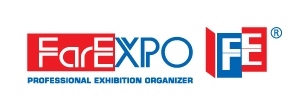                                     на участие в  конкурсе«Энергоэффективность. Лучшие решения и практики»                                                          В рамках международных специализированных выставок         «ЭНЕРГОСБЕРЕЖЕНИЕ И ЭНЕРГОЭФФЕКТИВНОСТЬ. ИННОВАЦИОННЫЕ ТЕХНОЛОГИИ И ОБОРУДОВАНИЕ-2020» «РОС-ГАЗ-ЭКСПО-2020»,  «КОТЛЫ и ГОРЕЛКИ-2020»                                    X Международного конгресса «Энергосбережение и ЭНЕРГОЭФФЕКТИВНОСТЬ. IT технологии.                                     Энергобезопасность. Экология»                                                                  6-9 октября, Санкт-ПетербургВысылается в оргкомитет конкурса до 14.09.2020 г,                                                                            Т/ф: (812)777-04-07; 718-35-37(доб.641) E-mail: skt@farexpo.ru,   Регистрационный №_________от____2020г.                                                                      ЗАЯВКА-КОНТРАКТ                                    на участие в  конкурсе«Энергоэффективность. Лучшие решения и практики»                                                          В рамках международных специализированных выставок         «ЭНЕРГОСБЕРЕЖЕНИЕ И ЭНЕРГОЭФФЕКТИВНОСТЬ. ИННОВАЦИОННЫЕ ТЕХНОЛОГИИ И ОБОРУДОВАНИЕ-2020» «РОС-ГАЗ-ЭКСПО-2020»,  «КОТЛЫ и ГОРЕЛКИ-2020»                                    X Международного конгресса «Энергосбережение и ЭНЕРГОЭФФЕКТИВНОСТЬ. IT технологии.                                     Энергобезопасность. Экология»                                                                  6-9 октября, Санкт-ПетербургВысылается в оргкомитет конкурса до 14.09.2020 г,                                                                            Т/ф: (812)777-04-07; 718-35-37(доб.641) E-mail: skt@farexpo.ru,   Регистрационный №_________от____2020г.                                         Название предприятия-участника ( разработчика)___________________________________________________Руководитель  (Ф.И.О., должность) __________________________________________________________________________Контактное лицо (Ф.И.О., должность)  _______________________________________________________________________Телефон:  ___________________________Факс:  ___________________________________E-mail: _____________________Юридический адрес:  ______________________________________________________________________________________Почтовый адрес: __________________________________________________________________________________________ИНН фирмы  ___________________________________КПП:______________________________________________________руб.Участник: _________________________________________                                            ( полное название фирмы)Организатор:  ООО  «ФАРЭКСПО»Руководитель:                                        Генеральный директор:                                        Шость О.И.М.ПМ.П,